臺北市立美術館新聞稿2022 TFAM年度個展：何孟娟、江凱群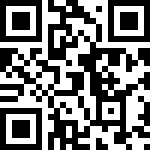 展期：2022/04/23- 2022/7/17地點：臺北市立美術館3B展覽室媒體資料下載    北美館首波「2022 TFAM年度個展」  何孟娟、江凱群聯合開幕 臺北市立美術館（以下稱北美館）最新推出「2022 TFAM年度個展」，自4月23日至7月17日於北美館三樓展出：「空間迷向—何孟娟個展」和「碎化的史觀—江凱群個展」，兩位藝術家於22日（五）下午聯合舉行展覽開幕典禮。兩檔個展聚焦關注個體在文化和社會中的獨特性，展開藝術家對於生命經歷的各種探索與對話。「空間迷向—何孟娟個展」以藝術家2013年啟動的「魏斯貝絲計畫」為主軸，將其擅長的攝影作品，結合空間裝置及互動影像，呈現紐約社會住宅「魏斯貝絲藝術公寓」數十年的日常樣貌——1970年代迄今，數百位藝術創作者曾在此留下生活軌跡與回憶，濃縮成一個時代多元的文化面向。何孟娟透過影像探求生命在不同處境遭遇下的可能性，並以繪畫概念拓延影像中的空間調度及時間敘事，讓觀者得以往返每一個故事的歷程。何孟娟在探訪公寓裡藝術家跨越半個世紀的生命經驗時，此一像是封塵在時光膠囊裡的世界，相較外界的時間產生遲滯，在歧異的時空行進中，致使本體感受產生不確定性，何孟娟藉由影像記錄探討此間關於人的身體、空間與意志議題。「碎化的史觀—江凱群個展」，藝術家重現自身游牧式的文化經驗，以物（object）的現象學探尋家族、個人生命裡過往的據點。江凱群於旅途中所見各地的有形、無形資產，將其歷史見聞、日常軼事及民俗遺跡轉化成創作與觀眾分享，透過物件、作品及文件進行記憶的「再生產」——以馬賽克、繪畫、攝影與裝置藝術等形式，還原以人為主體所乘載的歷史多重性與破碎性。江凱群試圖以物溯史，思考疫情下的藝術生產與過往漂泊於異國進行藝術交流的經驗，運用展場意象及空間的轉換，呈現「歷史的碎化重構」，觀者得以藉此回顧自身的根源、跨地性歷史、文化與記憶如何形構個體存在的過程。北美館為豐富個展之間交流與討論的向度，以「TFAM年度個展」命名聯合宣傳自1986年首創的「申請展」制度。因去年疫情而調整檔期之故，「2022 TFAM年度個展」併合前一年度精選之藝術家創作，分兩階段推出六檔展覽，本期推出何孟娟、江凱群兩位藝術家個展，8月預計呈現張徐展、陳庭榕、曾慶強、蕭筑方四位藝術家個展。2022TFAM年度個展：何孟娟、江凱群 藝術家簡介發稿單位：行銷推廣組官方網頁：www.tfam.museum發稿日期：2022/04/22FB粉絲專頁：臺北市立美術館Taipei Fine Arts Museum媒體聯絡人：劉惠平 02-2595-7656 ext.111（hpliu-tfam@mail.taipei.gov.tw）
　　　      高子衿 02-2595-7656 ext.110（tckao-tfam@mail.taipei.gov.tw）媒體聯絡人：劉惠平 02-2595-7656 ext.111（hpliu-tfam@mail.taipei.gov.tw）
　　　      高子衿 02-2595-7656 ext.110（tckao-tfam@mail.taipei.gov.tw）何孟娟2005年取得國立臺北藝術大學美術創作碩士，現從事數位攝影創作。曾獲得2005年臺北獎入選、2011年高雄獎、2012年亞洲先鋒攝影獎提名、2012年皮克泰（Prix Pictet）國際攝影獎提名、2016及2012年亞洲文化協會受獎人、2018年拉古納國際藝術獎（Arte Laguna Prize）特別獎等獎項，2010年巴黎西帖藝術村駐村、2013及2015年紐約ISCP藝術工作室駐村。作品典藏於國立臺灣美術館、高雄市立美術館、關渡美術館、鳳甲美術館、忠泰美術館、澳洲白兔美術館、韓國光州美術館。曾受邀於以色列、法國、德國、義大利、西班牙、捷克、印度、韓國、中國、美國、俄羅斯等地展出。江凱群多元媒材的視覺藝術家，畢業於國立臺北藝術大學美術系，2013年取得法國巴黎的國立高等藝術學院（ENSA Paris-Cergy）碩士，2015年獲法國國立菲諾爾（Le Fresnoy, Studio National）當代藝術中心文憑後研究優秀獎、2016年臺北美術獎入選、2018北京王式廓獎當代藝術家提名。他曾赴巴黎與約旦學習馬賽克，曾於東京Tokyo Arts and Space、紐約臺北文化中心等地駐村，近期參與臺北時裝週的跨界製作。其作品曾展出於臺北市立美術館、國立臺灣美術館、臺北當代藝術館、關渡美術館、鳳甲美術館、巴黎城市與古蹟建築博物館（Cité de l'architecture et du patrimoine）、法國國立菲諾爾當代藝術中心、北京今日美術館等地。作品典藏包含文化部藝術銀行、法國路易威登LVMH藝術基金會（La Samaritaine Paris青年創作計畫）、法國愛馬仕藝術基金會（Fondation d'entreprise Hermès）創作計畫補助、雲門舞集流浪者計畫、法亞協會留法獎學金。駐約旦安曼臺灣代表處亦曾委託設計戶外裝置馬賽克鑲嵌作品。